ПОСТАНОВЛЕНИЕАДМИНИСТРАЦИИ МУНИЦИПАЛЬНОГО ОБРАЗОВАНИЯ ГОРОДСКОГО ОКРУГА “УСИНСК"“УСИНСК” КАР КЫТШЫН МУНИЦИПАЛЬНÖЙ ЮКÖНЛÖН АДМИНИСТРАЦИЯСАШУÖМ	10 июня 2022 года	 	№ 1145О мерах по обеспечению общественного правопорядка и безопасности при проведении культурно-массовых мероприятийВ соответствии со статьей 16 Федерального закона от 06 октября             2003 года № 131-ФЗ «Об общих принципах организации местного самоуправления в Российской Федерации, статьями 50, 53 Устава муниципального образования городского округа «Усинск», администрация муниципального образования городского округа «Усинск»П О С Т А Н О В Л Я Е Т:Утвердить Положение о мерах по обеспечению общественного правопорядка и безопасности при проведении культурно-массовых мероприятий на территории муниципального образования городского округа «Усинск» согласно приложению.Муниципальному центру управления администрации опубликовать настоящее постановление в средствах массовой информации.Общему отделу разместить настоящее постановление на официальном сайте администрации муниципального образования городского округа «Усинск».Контроль за исполнением настоящего постановления возложить на первого заместителя руководителя администрации муниципального образования городского округа «Усинск» Т.А. Анисимову.Настоящее постановление вступает в силу со дня его официального опубликования.Глава городского округа – руководитель администрации						    Н.З. ТакаевУТВЕРЖДЕНОпостановлением администрациигородского округа «Усинск»от 10 июня 2022 года № 1145(приложение)ПОЛОЖЕНИЕо мерах по обеспечению общественного правопорядка и безопасности при проведении культурно-массовых мероприятий на территории муниципального образования городского округа «Усинск»1. ОБЩИЕ ПОЛОЖЕНИЯ	1.1.Настоящее Положение о мерах по обеспечению общественного порядка и безопасности при проведении культурно-массовых мероприятий на территории муниципального образования городского округа «Усинск» (далее  Положение) разработано в соответствии с Федеральным законом от 06 октября 2003 года № 131 «Об общих принципах организации местного самоуправления в Российской Федерации» в целях улучшения организации подготовки и проведения культурно-массовых мероприятий, обеспечения охраны общественного порядка и безопасности их участников и зрителей на территории муниципального образования городского округа «Усинск».	1.2.Понятия, используемые в настоящем Положении:культурно-массовое мероприятие (далее  массовое мероприятие)  это требующее согласования с администрацией муниципального образования городского округа «Усинск» разовое массовое концертное, развлекательное, культурно-просветительное, театрально-зрелищное, спортивное мероприятие, проводимое в местах общественного пользования  в парках, скверах, городских площадях, улицах, стадионах, водоемах и на иных объектах внешнего благоустройства, расположенных на территории муниципального образования городского округа «Усинск»;организатор массового мероприятия  юридические или физические лица, являющиеся инициаторами данного мероприятия и осуществляющие организационное, финансовое и иное обеспечение его проведения;участники массовых мероприятий  исполнители, зрители и посетители;объект проведения массового мероприятия  здание, сооружение или комплекс зданий и сооружений, включая прилегающую территорию, временно предназначенные или подготовленные для проведения массовых мероприятий, а также специально определенные на период их проведения городские площади, улицы, водоемы и другие территории;администрация объекта проведения массового мероприятия  юридическое, физическое или должностное лицо, в собственности, распоряжении, административном или ином управлении которого находится объект проведения массового мероприятия;мероприятия на коммерческой основе  мероприятия, проводимые по инициативе юридических или физических лиц с целью получения прибыли (денежных средств от проводимого мероприятия), общественно-политических или иных результатов, выгодных в последующем для получения экономической выгоды.	1.3.Массовые мероприятия могут проводиться на коммерческой и некоммерческой основе.	1.4.Исполнение требований настоящего Положения является обязательным для юридических и физических лиц, непосредственно участвующих в подготовке и проведении массовых мероприятий на территории муниципального образования городского округа «Усинск».	1.5.Мероприятия проводятся на территории муниципального образования городского округа «Усинск» с 08.00 до 23.00 часов (в особых случаях время начала и окончания мероприятия устанавливается Организационным комитетом).	1.6.Начало и окончание массового мероприятия должно планироваться таким образом, чтобы участники, зрители и посетители имели возможность воспользоваться общественным транспортом.	1.7.На территорию проведения массового мероприятия запрещается проносить алкогольные напитки, любые виды оружия или предметы, которые могут быть использованы для причинения вреда жизни и здоровью граждан, реализовывать на данной территории товары, расфасованные в стеклянную тару.1.8.Также запрещается на территории проведения мероприятия несанкционированное использование петард, ракет, фейерверков, иных пиротехнических средств, огнеопасных изделий и торговля ими.	Использование при проведении массовых мероприятий пиротехнических изделий допускается в соответствии с постановлением администрации муниципального образования городского округа «Усинск» от 14 декабря 2021 года № 2081 «О мерах по упорядочению использования пиротехнических изделий (фейерверочных показов) на территории муниципального образования городского округа «Усинск».  	1.9.Для контроля за подготовкой и проведением массовых мероприятий администрация муниципального образования городского округа «Усинск» по необходимости создает Организационные комитеты под руководством одного из заместителей руководителя администрации, которые координируют деятельность служб, подразделений и ведомств, задействованных в подготовке и проведении этих мероприятий. Организационные комитеты разрабатывают планы подготовки и проведения массовых мероприятий, обеспечивающие безопасные условия, профилактику антиобщественных проявлений, пожарную безопасность, медицинское обслуживание, порядок заполнения мест и эвакуацию зрителей, согласованность в действии служб при возникновении чрезвычайных обстоятельств и ситуаций.	1.10.В качестве постоянных членов в составы Организационных комитетов включаются представители: Управления гражданской обороны и чрезвычайных ситуаций администрации муниципального образования городского округа «Усинск», Управления культуры и национальной политики администрации муниципального образования городского округа «Усинск», ОГИБДД ОМВД России по г.Усинску.	1.11.Для всех должностных лиц, руководителей организаций, учреждений и предприятий, участвующих в подготовке и проведении массового мероприятия, требования органов внутренних дел в части обеспечения общественной безопасности являются обязательными.	1.12.Невыполнение требований, предусмотренных настоящим Положением, послуживших причиной возникновения чрезвычайных ситуаций при проведении массовых мероприятий, влечет за собой меры ответственности, предусмотренные действующим законодательством Российской Федерации и Республики Коми.2. ПОРЯДОК ОРГАНИЗАЦИИ И СОГЛАСОВАНИЯПРОВЕДЕНИЯ МАССОВЫХ МЕРОПРИЯТИЙ2.1.При организации общегородского культурно-массового мероприятия отраслевые (функциональные), территориальные и иные органы администрации муниципального образования городского округа «Усинск» готовят проект постановления администрации муниципального образования городского округа «Усинск» в соответствии с требованиями, установленными муниципальными правовыми актами муниципального образования городского округа «Усинск».При проведении соревнований, включенных в Единый календарный план межрегиональных, всероссийских и международных физкультурных мероприятий и спортивных мероприятий, календарные планы физкультурных мероприятий и спортивных мероприятий субъектов Российской Федерации и муниципальных образований необходимо руководствоваться Федеральным законом от 04 декабря 2007 года № 329-ФЗ «О физической культуре и спорте в Российской Федерации», постановлением Правительства Российской Федерации от 18 апреля 2014 года № 353 «Об утверждении Правил обеспечения безопасности при проведении официальных спортивных соревнований».2.2.Иные организаторы массового мероприятия обязаны уведомить администрацию муниципального образования городского округа «Усинск» путем подачи заявки на проведение массового мероприятия. Заявка подается в администрацию муниципального образования городского округа «Усинск» не позднее чем за 10 календарных дней до планируемой даты проведения массового мероприятия по форме согласно приложению к настоящему Положению.2.3.В Заявке о проведении массового мероприятия указываются:цель массового мероприятия;форма массового мероприятия;место (места) проведения массового мероприятия, маршруты движения участников;дата, время начала и окончания массового мероприятия;предполагаемое количество участников массового мероприятия;схема размещения временных объектов;программа (сценарий) проведения массового мероприятия;план сооружения с указанием местонахождения охраны общественного порядка, пункта оповещения и связи, пункта медицинской помощи, сил и средств предупреждения и ликвидации чрезвычайных ситуаций, средств пожаротушения и источников водозабора;фамилия, имя, отчество либо наименование организатора массового мероприятия, его место жительства или пребывания либо место нахождения и номер телефона;фамилии, имена и отчества лиц, уполномоченных организатором массового мероприятия выполнять распорядительные функции по организации и проведению массового мероприятия;дата подачи уведомления о проведении массового мероприятия.К Заявке о проведении массового мероприятия прилагаются:в случае если организатором является юридическое лицо  копии Устава и свидетельства о государственной регистрации в качестве юридического лица;в случае если организатором является физическое лицо  копия основного документа, удостоверяющего личность (с предъявлением оригинала), а также согласие на обработку персональных данных, в соответствии с требованиями Федерального закона от 27 июля 2006 года № 152-ФЗ «О персональных данных»;договор на охрану общественного порядка (при проведении мероприятия на коммерческой основе);гарантийное письмо о соблюдении порядка и уборке территории в течение и после проведения мероприятия;план мероприятий по предупреждению чрезвычайных ситуаций с учетом схемы маршрутов и очередности движения участников мероприятий;схемы организации дорожного движения с указанием стоянок транспортных средств служебных и участников мероприятий;тексты для службы оповещения и плановой информации.2.4.В срок не позднее 5 календарных дней со дня поступления заявки организаторы массового мероприятия получают соответствующее разрешение (либо письменное уведомление о запрещении), оформленное в форме постановления администрации муниципального образования городского округа «Усинск» на его проведение.2.5.Организаторы массового мероприятия не вправе проводить его на территории муниципального образования городского округа «Усинск», если мероприятие не было согласовано в соответствии с настоящим Положением.3. ТРЕБОВАНИЯ, ПРЕДЪЯВЛЯЕМЫЕ К ОРГАНИЗАТОРАМ И ОБЪЕКТАМ3.1.Организаторы массовых мероприятий на территории муниципального образования городского округа «Усинск» (не являющиеся отраслевыми (функциональными) органами администрации муниципального образования городского округа «Усинск» и подведомственными им организациями и учреждениями) должны иметь право на их проведение, которое закрепляется в уставных документах организации-организатора, с указанием в них вида деятельности – «организация и проведение культурно-зрелищных и (или) спортивно-массовых мероприятий».3.2.Организации, проводящие массовое мероприятие, обеспечивают:согласование места, времени проведения мероприятия с администрацией муниципального образования городского округа «Усинск», ОМВД России по г.Усинску;предоставление в органы внутренних дел и направление в соответствующие организации программы проведения массовых мероприятий с указанием спортивно-технических условий, сценария, регламента, других специальных требований для разработки мер по обеспечению общественной безопасности участников мероприятия.3.3.В случае возникновения в ходе подготовки или проведения массового мероприятия предпосылок к совершению террористических актов, экстремистских проявлений, беспорядков и иных опасных противоправных действий организатор массового мероприятия обязан:обеспечить охрану общественного порядка, пожарной безопасности и эвакуацию зрителей в случае возникновения чрезвычайной ситуации;незамедлительно сообщить об этом в отдел единой дежурно-диспетчерской службы управления гражданской обороны и чрезвычайных ситуаций, в правоохранительные органы и ответственному дежурному, отвечающему за обеспечение общественного порядка на мероприятии;отменить проведение массового мероприятия при наличии информации по совершению террористического акта в период проведения массового мероприятия до устранения возможной угрозы;оказывать правоохранительным органам необходимую помощь и неукоснительно выполнять их указания.3.4.Организатор массового мероприятия совместно с администрацией объекта проведения массового мероприятия (далее  администрация объекта) и сотрудниками органов внутренних дел принимает меры по исключению продажи спиртных, слабоалкогольных напитков, пива и прохладительных напитков в стеклянной таре в местах проведения массового мероприятия, а также меры по исключению потребления спиртных, слабоалкогольных напитков и пива в неустановленных местах.3.5.При заключении договора аренды муниципального имущества в целях проведения массового мероприятия организаторы обязаны предоставить арендодателю разрешение администрации муниципального образования городского округа «Усинск» на проведение данного мероприятия и получить согласие собственника муниципального имущества на заключение договора аренды. Договор заключается не менее чем за 5 календарных дней до дня начала мероприятия.3.6.Руководител и арендуемых для проведения массовых мероприятий сооружений и помещений обязаны обеспечить:безотказную работу инженерных сетей и систем оповещения, имеющихся на объектах, надежность конструкций зданий и сооружений, готовность трибун;возможность беспрепятственной эвакуации участников мероприятия в случае возникновения чрезвычайной ситуации;надлежащее содержание и оборудование мест и помещений для размещения участников мероприятия, службы охраны общественного порядка, мест общего пользования;необходимое количество обслуживающего персонала и технических средств всех участвующих в проведении мероприятия организаций;готовность средств пожаротушения, наличие соответствующего обслуживающего персонала и его действия в соответствии со служебными инструкциями;проведение воспитательной и разъяснительной работы с посетителями, пропаганду соблюдения порядка и правил поведения участников мероприятия, порядка эвакуации и мер пожарной безопасности, используя наглядную агитацию, местную ретрансляционную сеть и другие технические средства;размещение на видных местах знаков безопасности, указателей, правил поведения участников, планов эвакуации и инструкций о мерах пожарной безопасности;наличие, исправность и соответствие нормам спортивно-технического инвентаря;распространение билетов. Продажа билетов и выдача пропусков без указания мест, трибун и секторов, а также распространение их в количествах, превышающих количество мест по установленным нормам, не допускается;организацию совместно с соответствующими службами питания, медицинского обслуживания, движения и размещения автотранспорта и других видов обслуживания, а также работу гардеробов и камер хранения.О выполнении данных требований администрацией арендуемого сооружения или помещения и организаторами составляется соответствующий акт.3.7.Коммерческие организации привлекают необходимые силы и средства для обеспечения общественной безопасности при проведении массовых мероприятий на договорной основе.3.8.Для всех должностных лиц, организаций и служб, участвующих в обеспечении массового мероприятия, являются обязательными требования органов внутренних дел в части обеспечения общественной безопасности.3.9.При подготовке и проведении массовых мероприятий организаторами задействуется необходимое количество обслуживающего персонала и технических средств всех участвующих в проведении мероприятия организаций.3.10.Организации, проводящие мероприятия, обязаны обеспечить своевременное выполнение работ по восстановлению нарушенного благоустройства территории, прилегающей к местам проведения мероприятий, после их окончания, очистив ее от бытового и естественного мусора.В случае отказа организации от заключения указанного договора администрация муниципального образования городского округа «Усинск» вправе запретить проведение мероприятия.3.11.Решение об отказе в проведении мероприятия принимается в случаях:а) противоречия его требованиям Конституции Российской Федерации, законодательству Российской Федерации, общепринятым нормам морали и нравственности;б) угрозы общественному порядку и безопасности населения города;в) факта проведения ранее данной организацией подобного мероприятия на низком организационном или творческом уровне;г) совпадения мероприятия по месту и времени с другим мероприятием, заявление о котором было подано ранее.3.12.Управление гражданской обороны и чрезвычайных ситуаций администрации муниципального образования городского округа «Усинск» при проведении массовых мероприятий:уточняет наличие сил и средств, привлекаемых к минимизации и/или ликвидации последствий возможных чрезвычайных ситуаций, в т.ч. вследствие террористического акта, контролирует наличие дежурных сил и средств в период проведения мероприятия;обеспечивает взаимодействие дежурных сил в период проведения мероприятия, оповещение руководящего состава и привлекаемых сил при возникновении и/или ликвидации возможных чрезвычайных ситуаций;предпринимает меры по организации обеспечения безопасности людей при проведении массовых мероприятий на водных объектах.4. ТРЕБОВАНИЯ, ПРЕДЪЯВЛЯЕМЫЕ К АДМИНИСТРАЦИИ ОБЪЕКТА4.1.Администрация объекта по проведению каждого массового мероприятия:не менее чем за 3 календарных дня до начала проведения мероприятия представляет информацию в ОМВД России по г.Усинску, в Управление гражданской обороны и чрезвычайных ситуаций администрации муниципального образования городского округа «Усинск» о предполагаемом числе участников на предстоящем мероприятии;использует наглядно-художественное оформление (таблички, плакаты, схемы и т.п.), радиотрансляционную сеть и другие средства для информации о порядке проведения мероприятия и правилах поведения;обеспечивает безотказную работу всех инженерных систем и систем оповещения, надежность используемых конструкций, готовность мест размещения (залов, трибун, площадок и т.п.) к приему зрителей и участников мероприятий;обеспечивает наличие обслуживающего персонала и его действия в соответствии со служебными инструкциями, поддерживает санитарно-гигиенический режим в местах общего пользования и готовность средств пожаротушения;размещает на видных местах указатели (схемы) движения к кассам, гардеробам, местам размещения зрителей, медпунктам, пунктам питания (буфеты, торговые точки и т.п.) и другим общественным местам, планы эвакуации при возникновении нештатных ситуаций;выделяет помещение со средствами связи и оповещения для размещения представителей ОМВД России по г.Усинску, Управления гражданской обороны и чрезвычайных ситуаций администрации муниципального образования городского округа «Усинск», ОГИБДД ОМВД России по г.Усинску. Оперативно взаимодействует с ними в процессе проведения мероприятия.4.2.В случае угрозы возникновения или при возникновении чрезвычайной ситуации незамедлительно обеспечивает доступ представителей указанных организаций к средствам связи и оповещения.5. ПРАВИЛА ПОВЕДЕНИЯ ПОСЕТИТЕЛЕЙ МАССОВЫХ МЕРОПРИЯТИЙПравилами поведения посетителей мест проведения массовых мероприятий, утвержденными соответствующими администрациями, предусматриваются следующие разделы:5.1.Права посетителей:входить на территорию и трибуны по билетам или документам, дающим право на вход;пользоваться в установленном порядке расположенными на сооружениях камерами хранения, гардеробом, буфетами, кафе, справочными бюро, телефонами, киосками, туалетами и пр.;детям и подросткам до 14 лет посещать массовые мероприятия в вечернее время только в сопровождении взрослых;приносить и использовать спортивную или иную атрибутику, не представляющую опасности и не мешающую остальным зрителям.5.2.Посетители обязаны:строго соблюдать общественный порядок и общепринятые нормы поведения;бережно относиться к сооружениям, оборудованию;сообщать о лицах, терпящих бедствие на водных объектах;подчиняться предупреждениям и требованиям администрации, ОМВД России по г.Усинску и иных лиц, ответственных за поддержание порядка, пожарной безопасности, вести себя уважительно по отношению к участникам массовых мероприятий, должностным лицам, ответственным за поддержание общественного порядка и безопасности при проведении массовых мероприятий;не допускать действий, способных создать опасность для окружающих и привести к созданию экстремальной ситуации;при получении информации об эвакуации действовать согласно указаниям администрации объекта и сотрудников органов внутренних дел, ответственных за обеспечение правопорядка, соблюдая спокойствие и не создавая паники;незамедлительно сообщать в правоохранительные органы о случаях обнаружения подозрительных предметов, вещей, захвата людей в заложники и о всех случаях возникновения задымления или пожара;не оставлять без присмотра малолетних детей;осуществлять организованный выход из помещений и сооружений по окончании массовых мероприятий;парковать автотранспорт в специально отведенных для этого местах.5.3.Посетителям запрещается:проходить на платные мероприятия без билетов или иных документов на право входа, проносить огнестрельное и холодное оружие, взрывчатые, ядовитые, сильнопахнущие, наркотические вещества, алкогольные напитки, а также напитки в стеклянной таре, крупногабаритные предметы и ручную кладь;находиться во время проведения массовых мероприятий на лестницах или люках, выбегать на поле или сцену, а также создавать помехи для передвижения участников массовых мероприятий;распивать спиртные напитки, появляться на массовом мероприятии в состоянии алкогольного, наркотического либо токсического опьянения;курить в не отведенных для этих целей местах;допускать выкрики, скандировать лозунги, унижающие человеческое достоинство;выбрасывать различные предметы, способные причинить ущерб жизни и здоровью людей;использовать предметы, создающие шумовой эффект;провоцировать зрителей к беспорядкам, срывам массовых мероприятий;создавать опасность для нормального прохода и эвакуации людей;создавать опасность повреждения технических средств и систем жизнеобеспечения.6. ПЕРЕЧЕНЬ ДОКУМЕНТОВ, РЕГЛАМЕНТИРУЮЩИХПОРЯДОК ПРОВЕДЕНИЯ МАССОВЫХ МЕРОПРИЯТИЙ6.1.Разрешение на проведение массового мероприятия определяет место, время, сроки проведения массового мероприятия, его статус, утверждает программу (или сценарий) массового мероприятия, ответственных лиц за его проведение. Разрешение оформляется постановлением администрации муниципального образования городского округа «Усинск».6.2.Обязательным является при проведении массового мероприятия наличие документации, регламентирующей функциональные обязанности служб, обеспечивающих организацию и проведение мероприятий, в том числе:6.2.1.Документы, регламентирующие общий порядок эксплуатации сооружения при проведении мероприятий:схема организации движения участников по территории помещения или сооружения, путей наполнения и эвакуации трибун, расположения билетных касс, пунктов питания, гардеробов, пунктов медицинской помощи, мест отдыха, наличие и размещение противопожарного инвентаря и оборудования;правила поведения посетителей.7. ЗАКЛЮЧИТЕЛЬНЫЕ ПОЛОЖЕНИЯ	7.1.Расходы, связанные с медицинским и техническим обеспечением мероприятия (транспортом, охраной общественного порядка, организацией работы торговли, рекламой, уборкой территории после проведения мероприятия), возлагаются на организаторов.	7.2.В соответствии с Законом Российской Федерации от 07 февраля 1992 года № 2300-1 «О защите прав потребителей» организаторы мероприятия несут ответственность за своевременное начало мероприятия и строгое соответствие его программе, заявленной в рекламе.	7.3.Наружная реклама о мероприятии должна содержать информацию об организаторах: полное наименование, почтовый адрес и телефон организации, ответственной за проведение мероприятия. Наружная реклама, не содержащая указанной информации об организаторе мероприятия, подлежит демонтажу за счет организатора.	7.4.Организаторы несут ответственность за установку и демонтаж рекламы, который осуществляется на следующий день после проведения мероприятия.	7.5.За нарушение требований настоящего Положения физические и юридические лица несут ответственность в соответствии с действующим законодательством. Материальный и моральный ущерб, причиненный во время проведения мероприятий, подлежит возмещению организаторами, иными виновными лицами в порядке, установленном законодательством.Приложениек Положению о мерах по обеспечению общественного правопорядка и безопасности при проведении культурно-массовых мероприятий на территории муниципального образования городского округа «Усинск»На бланке организацииФОРМА Администрация муниципального     образования городского округа «Усинск»ЗАЯВКАо проведении культурно-массового мероприятия 
на территории муниципального образованиягородского округа «Усинск»Организация___________________________________________________________________в соответствии с________________________________________________________________(на основании чего может проводить массовые мероприятия)просит разрешить проведение массового мероприятия _______________________________Место, время начала и окончания массового мероприятия ____________________________Цель проведения _____________________________________________________________________________________________________________________________________________Статус мероприятия __________________________________________________________________________________________________________________________________________- фамилия, имя, отчество либо наименование организатора массового мероприятия, его место жительства или пребывания либо место нахождения и номер телефона ______________________________________________________________________________________- фамилии, имена и отчества лиц, уполномоченных организатором массового мероприятия выполнять распорядительные функции по организации и проведению массового мероприятия (всероссийское, областное, городское, районное, иное)_______________________________________________________________________________________________Форма проведения ______________________________________________________________Количество участников __________________________________________________________В том числе зрителей ___________________________________________________________Состав участников ______________________________________________________________Схема размещения временных объектов ___________________________________________«___» ____________ 200_ г.        				_______________________________(подпись представителя организации,проводящей мероприятие)М.П.Приложения к заявке: Программа массового мероприятия, сценарий проведения мероприятия, копия уставного документа, подтверждающего право организатора на проведение массовых мероприятий, договор на восстановление благоустройства и уборку территории, план мероприятий по предупреждению чрезвычайных ситуаций (сил и средств предупреждения и ликвидации) с учетом схемы маршрутов и очередности движения участников мероприятий, схемы организации дорожного движения с указанием стоянок транспортных средств служебных и участников мероприятий; план сооружения с указанием местонахождения охраны общественного порядка, пункта медицинской помощи, средств пожаротушения и источников водозабора; тексты для службы оповещения и плановой информации.Согласование разрешения:- орган, согласовывающий заявку в соответствии с пунктом 1.9 Положения о мерах по обеспечению общественного порядка и безопасности при проведении культурно-массовых мероприятий на территории муниципального образования городского округа «Усинск».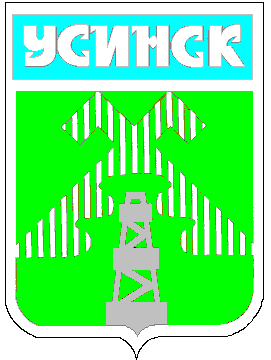 